RESULTADO – TOMADA DE PREÇON° 2023152TP34640HEMUO Instituto de Gestão e Humanização – IGH, entidade de direito privado e sem fins lucrativos, classificado comoOrganização Social, vem tornar público o resultado da Tomada de Preços, com a finalidade de adquirir bens,insumos e serviços para o HEMU - Hospital Estadual da Mulher, com endereço à Rua R-7, S/N, Setor Oeste,Goiânia, CEP: 74.125-090.Bionexo do Brasil LtdaRelatório emitido em 07/03/2023 13:44CompradorIGH - HEMU - Hospital Estadual da Mulher (11.858.570/0002-14)Rua R 7, esquina com Av. Perimetral s/n - Setor Oeste - GOIÂNIA, GO CEP: 74.530-020Relação de Itens (Confirmação)Pedido de Cotação : 271440694COTAÇÃO Nº 34640 - MATERIAL MÉDICO - HEMU FEV/2023Frete PróprioObservações: *PAGAMENTO: Somente a prazo e por meio de depósito em conta PJ do fornecedor. *FRETE: Só serão aceitas propostas com frete CIF epara entrega no endereço: RUA R7 C/ AV PERIMETRAL, SETOR OESTE, Goiânia/GO CEP: 74.125-120, dia e horário especificado. *CERTIDÕES: AsCertidões Municipal, Estadual de Goiás, Federal, FGTS e Trabalhista devem estar regulares desde a data da emissão da proposta até a data dopagamento. *REGULAMENTO: O processo de compras obedecerá ao Regulamento de Compras do IGH, prevalecendo este em relação a estes termosem caso de divergência.Tipo de Cotação: Cotação NormalFornecedor : Todos os FornecedoresData de Confirmação : TodasFaturamentoMínimoValidade daPropostaCondições dePagamentoFornecedorPrazo de EntregaFrete ObservaçõesGleidson Rodrigues Ranulfo Eireli-EppGOIÂNIA - GOGleidson Rodrigues Ranulfo - 62 3093-5dias após1R$ 200,000025/02/202330 ddlCIFnullconfirmação5116cotacoesopcao@gmail.comMais informaçõesProgramaçãode EntregaPreçoUnitário FábricaPreçoValorTotalProdutoCódigoFabricante Embalagem Fornecedor Comentário JustificativaRent(%) QuantidadeUsuárioCAIXA TERMICACOMTERMOMETRODIGITAL APROX. 5LITROS -> COMISOLAMENTOTERMICO EMPOLIURETANOPU, DE FACILHIGIENIZAÇÃO.COM ALÇA RÍGICAESCOMOTIAVEL.TAMPAREVERSIVELFUNÇÃOBANDEJA.APRESENTADATERMOMETRODIGITAL DEDaniellyEvelynPereira DaCruzCAIXATERMICA 5LITROS -SOPRANO -SOPRANOGleidsonRodriguesRanulfoCor azul ouVermelha,conformeestoqueR$R$R$225,0000123145-CAIXA-1 Unidade225,0000 0,0000Eireli - Epp28/02/202316:32MAXIMA EMINIMA PARAMONITORAMENTODA TEMPERATURA(COM SENSORINTERNO EVISUALIZAÇÃOEXTERNA). FAIXADE UTILIZAÇÃO-50ºC Á 70ºC.ALIMENTAÇÃOPOLHA AAA -1,5VTotalParcial:R$225,000011.0.0Total de Itens da Cotação: 1Total de Itens Impressos: 1TotalGeral:R$225,0000Clique aqui para geração de relatório completo com quebra de página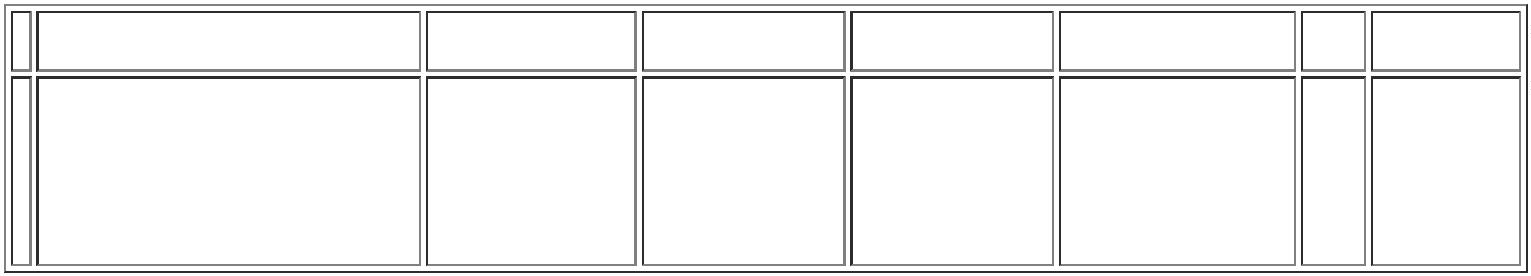 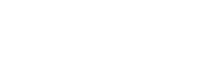 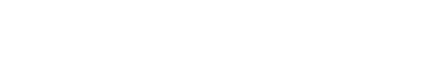 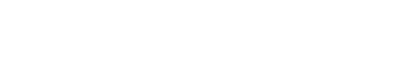 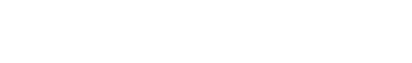 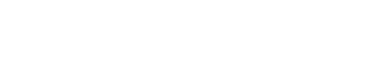 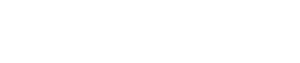 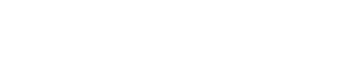 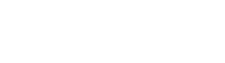 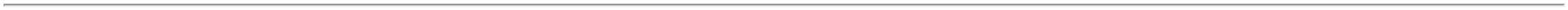 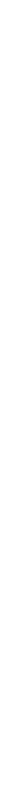 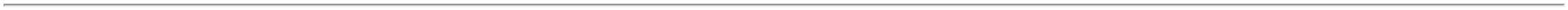 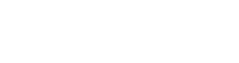 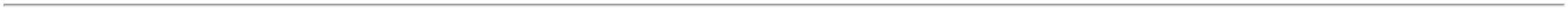 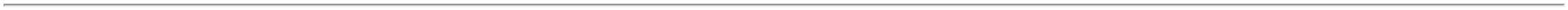 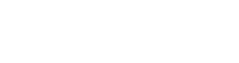 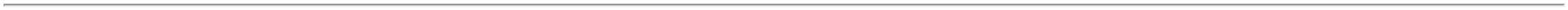 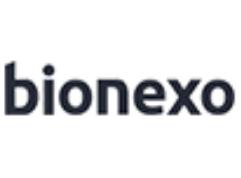 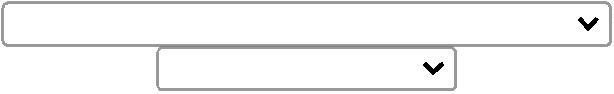 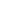 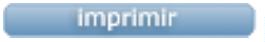 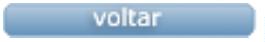 